Практическое занятие «Спроектируй дизайн сайта»Для выполнения практического задания ты можешь воспользоваться данным видеороликом: ТОП-10 тренды веб дизайна 2021, тренды дизайна сайтов // SnepTube https://youtu.be/rIyWT6k0HAYВ качестве практики давай разберём пример проектирования сайта (без разработки прототипа и макета).Пример проектирования сайта для компании, специализирующейся на производстве рекламных, сувенирных и полиграфических материалов, штемпельной продукции (см. рис. 1, 2):
Рисунок 1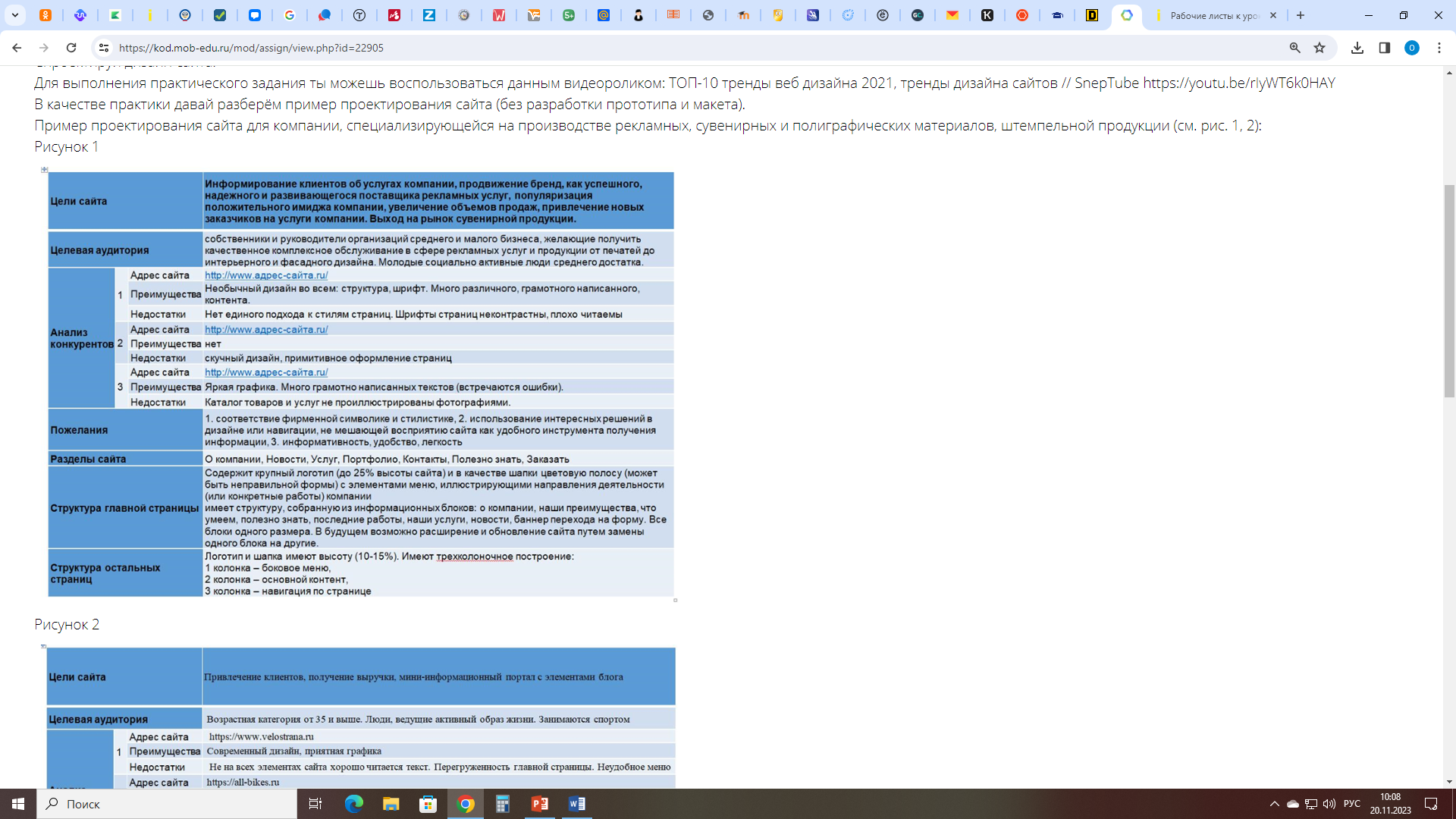 Рисунок 2
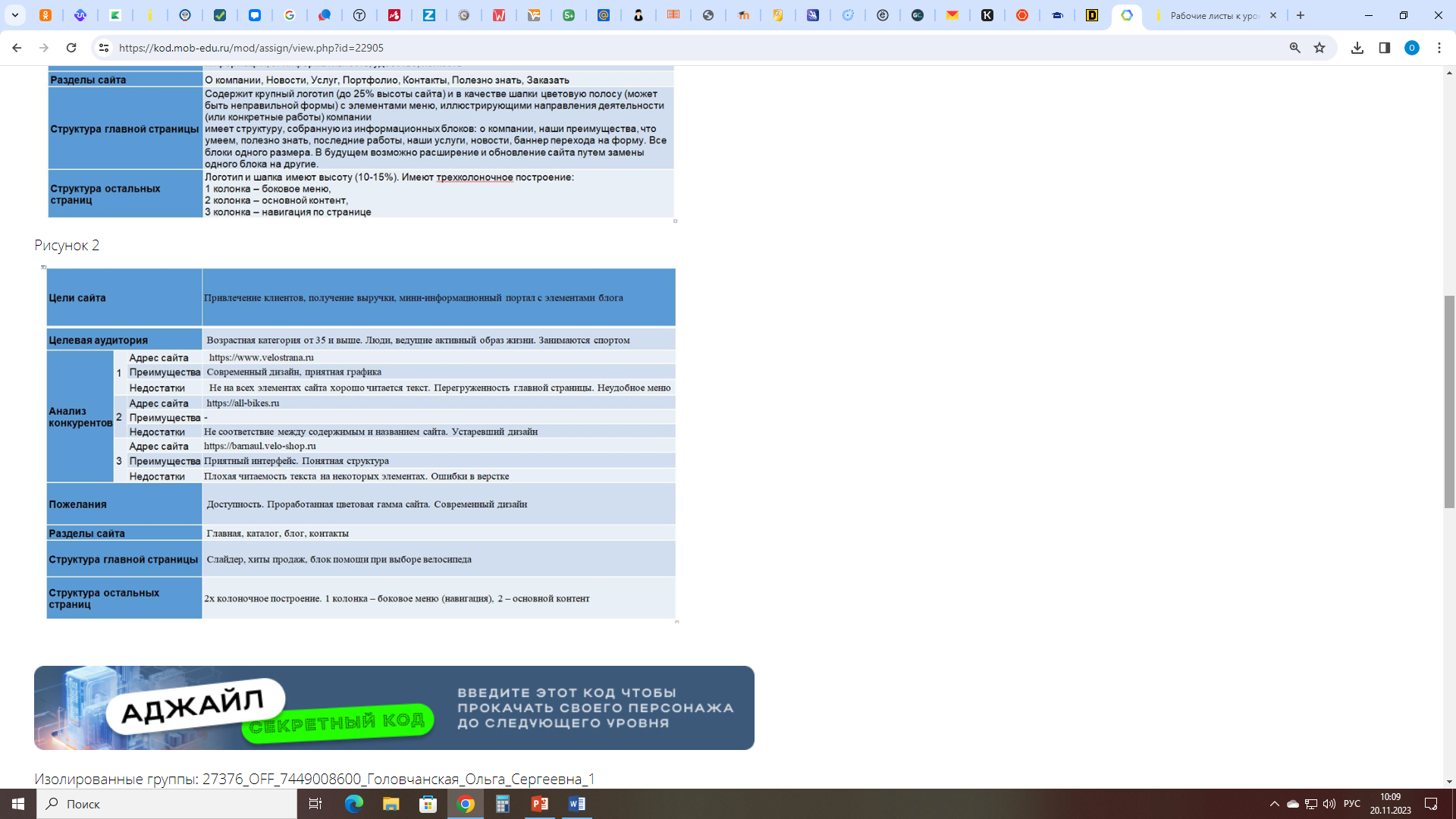 Практическое занятие 2.31. Разработай дизайн-макет сайта.
2. Экспортируй графические элементы.

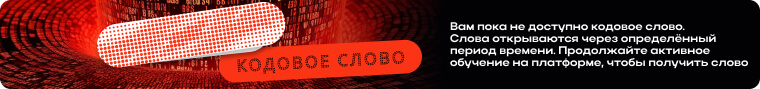 